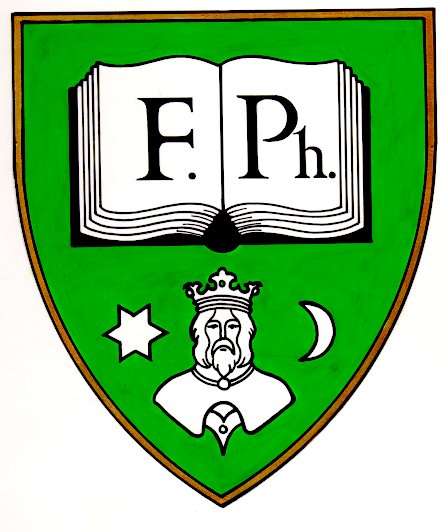 www.bolcsesz.uni-miskolc.hu –Miskolci EgyetemBölcsészettudományi KarTANRENDA 2020 szeptemberében beiratkozott hallgatók számáraKulturális mediáció mesterszak (MA)A Miskolci Egyetem Bölcsészettudományi KaránakDékáni HivatalaDékánDr. Illésné dr. Kovács Mária
egyetemi docens
tel.: 46/565111, 797-es mellék
fax.: 46/563459
e-mail: illesnekovacs.maria@uni-miskolc.hu DékánhelyettesekDr. Szabó-Tóth Kinga
egyetemi docens, tudományos-nemzetközi dékánhelyettes
tel.: 46/565111, 2371-es mellék
fax.: 46/563459
e-mail: szabo.toth.kinga@gmail.com

Dr. Kecskés Judit
egyetemi docens, tanulmányi dékánhelyettes
tel.: 46/565111, 2013-as mellék
fax.: 46/563459
e-mail: kecskes.judit@uni-miskolc.huA Dékáni Hivatal vezetőjeBorbás Emese
tel: 46/565111, 2226-os mellék
fax: 46/563459
e-mail: borbas.emese@uni-miskolc.hu 
Kari Neptun-felelős és kérelmekkel kapcsolatos kari ügyintézőNehaj Judit
tel: 46/565-111/207-es mellék
fax: 46/563-459
e-mail:boljutka@uni-miskolc.hu
Egyetemünkön a tanulmányi ügyintézés, a hallgatói nyilvántartás a Hallgatói Központban történik (a továbbiakban HK): A/1-es épület mfsz. 18. Ennek megfelelően a hallgató jogviszonyával, tanulmányaival kapcsolatos bármilyen igazolást is a Hallgatói Központ állít ki. Honlap: www.uni-miskolc.hu/euk Ügyfélfogadási rend:Hétfő: 9.00 – 11.00-igKedd: 13.00 – 15.00-igSzerda: 9.00 – 11.00-igCsütörtök: 13.00 – 15.00-igPéntek: 9.00 – 11.00-ig A Miskolci Egyetem Bölcsészettudományi Karának IntézeteiA Miskolci Egyetem Bölcsészettudományi Karának képzéseiTisztelt Hallgató!A Miskolci Egyetem Bölcsészettudományi Karának Tanrendje tartalmazza mindazt a tudnivalót, amely Önt segíti tanulmányai során.A Tanrend az adott szak mintatantervét tartalmazza, melyet követve teljesítheti a képzési időre megadott kreditszámot.Az MA szintű diploma kézhezvételéhez 120 kreditpont megszerzése kötelező.Felhívom a figyelmét arra, hogy a 87/2015. (IV. 9.) kormányrendelet 54.§ (1) bekezdésével összhangban az ajánlott tantervben – az osztatlan tanárképzésben az összefüggő egyéni iskolai gyakorlat kivételével – az egyes félévek kreditértéke 30 kredit +/- 3 kredit, amely biztosítja az Ön számára tanulmányaiban az optimális előrehaladást.További információt az adott Intézetektől, illetve a Hallgatói Központtól kaphat.A Miskolci Egyetem Szervezeti és Működési Szabályzatának III. kötete a Hallgatói Követelményrendszer, mely tanulmányi adminisztrációs ügyekben eligazítást nyújt. Kérem, a szabályzatot szíveskedjék alaposan átolvasni s az abban foglaltakat követni. A szabályzat letölthető a Miskolci Egyetem Hallgatói Központjának honlapjáról, Dokumentumok menüpont alatti Szabályzatok menüpontból (http://www.uni-miskolc.hu/hk/).Tanulmányaihoz sok sikert kívánunk!A Bölcsészettudományi Kar vezetőségeA diplomaszerzés nyelvvizsga követelményei és egyéb fontos tanulmányi információkA diszciplináris mesterszakos (MA) képzésben részt vevő hallgatókra vonatkozó nyelvvizsga követelményeket a 18/2016. (VIII. 5.) EMMI rendelet szabályozza:A mesterfokozat megszerzéséhez legalább egy élő idegen nyelvből államilag elismert, középfokú (B2), komplex típusú nyelvvizsga vagy ezekkel egyenértékű érettségi bizonyítvány vagy oklevél szükséges. A diplomaszerzéshez szükséges szakdolgozat készítéséről külön szabályzat rendelkezik: Miskolci Egyetem Bölcsészettudományi Kar Hallgatói Követelményrendszer Szakdolgozatkészítési Szabályzata, amelyet a BTK honlapjáról tölthet le.A képzések közti átjelentkezésről a Kari Hallgatói Követelményrendszer (KHKR) 15/A.  rendelkezik: (5) Alap- és mesterképzési szakokra átvétel csak azonos képzési területen belül történhet. Ennek részleteit a HKR 11. §-a tartalmazza. Az államilag támogatott/állami (rész)ösztöndíjas és költségtérítéses/önköltséges képzési forma közötti átsorolás rendjéről a HKR 120.§-a rendelkezik, amelyekből a figyelmébe ajánlom a (4) bekezdést: A 2016/2017. tanév I. félévétől – és ezt követően felmenő rendszerben – hallgatói jogviszonyt létesítő, Nftv. hatálya alá tartozó állami (rész)ösztöndíjas hallgatóról ha a tanév végén a Hallgatói Központ megállapítja, hogy az utolsó két olyan félév átlagában, amelyben hallgatói jogviszonya nem szünetelt, nem szerzett legalább tizennyolc kreditet vagy nem érte el a 87/2015. (IV.9.) Kormány rendelet10. számú mellékletében megállapított súlyozott tanulmányi átlagot, tanulmányait a következő tanévben csak önköltséges képzésben folytathatja.A hallgató beiratkozási és bejelentkezési kötelezettségeit a HKR 37.§-a szabályozza. Felhívom a figyelmét arra, hogy aktívnak csak akkor minősül az Ön féléve, ha a Neptun-rendszerben elektronikusan bejelentkezik és legalább egy tantárgyat felvesz.Kulturális mediáció mesterképzés tanterve Az alábbi tanterv kizárólag a szakterületi tárgyakat tartalmazza: nem tartalmazza a szakmai gyakorlatot. A képzés időtartama 4 félév. Az oklevélben szereplő szakképzettség: okleveles kulturális mediátor / Culture Mediator.A szakterületi tárgyakból megszerzendő kreditek megoszlása a következő:	31 kötelező tárgy				– 93 kredit 	10 kötelezően választható tárgy		‒ 17 kredit	  8 szabadon választható tárgy 		‒ 10 kreditAz előtanulmányi terv felsorolja a tantárgyakat. A kötelező tárgyak kódjának 6. karaktere K, a kötelezően választható tantárgyak kódjának 6-7. karaktere KV, a szabadon választható tantárgyak kódjának 6-7-8. karaktere SZV. Egy adott tantárgyhoz tartozó különböző kurzusokat (pl. ha egy tantárgy irodalomjegyzéke módosul, vagy ha más oktató tartja) az utolsó karakterek különböztetik meg.A kódok jelentése:A kötelező tárgyakat félév szerinti bontásban tüntetjük fel. A kötelezően választható tantárgyak mindegyike az utolsó, 4. félévben esedékes. A szabadon választható tantárgyakból mind a négy félévben 1-1-et kell felvenni.  Kulturális mediáció mesterképzés NAPPALIS mintatanterveKulturális mediáció mesterképzés levelezős mintatanterveAlkalmazott Társadalomtudományok IntézeteAntropológiai és Filozófiai Tudományok IntézeteMagyar Nyelv- és Irodalomtudományi IntézetModern Filológiai IntézetTanárképző IntézetTörténettudományi IntézetBA alapszakokMA mesterszakokMA mesterszakokanglisztikafilozófiafilozófiagermanisztikafordító és tolmácsfordító és tolmácsgyógypedagógiaKözép-Európa tanulmányok (angol nyelven)Közép-Európa tanulmányok (angol nyelven)kulturális antropológiakulturális antropológiakulturális antropológiamagyar kulturális mediáció  kulturális mediáció nemzetközi tanulmányokmagyar nyelv- és irodalommagyar nyelv- és irodalompolitikatudományokpolitikatudomány politikatudomány régészetszociológia szociológia szabad bölcsészettörténelem történelem szociális munka (Miskolc, Ózd)szociológiatörténelemTanári mesterképzésTanári mesterképzésOsztatlan tanárképzésangol nyelv és kultúra tanáraangol nyelv és kultúra tanára(21 szakpár)egészségügyi tanáregészségügyi tanáretikatanáretikatanárföldrajztanárföldrajztanárközgazdásztanár (vállalkozási ismeretek tanára)közgazdásztanár (vállalkozási ismeretek tanára)magyartanármagyartanármédia-, mozgókép és kommunikáció tanármédia-, mozgókép és kommunikáció tanármérnöktanár (gépészet-mechatronika)mérnöktanár (gépészet-mechatronika)német nyelv és kultúra tanáranémet nyelv és kultúra tanáratörténelemtanár és állampolgári ismeretek tanáratörténelemtanár és állampolgári ismeretek tanára123456-87+8+BTKUMK/KV/SZVfélévN/L01-31bölcsészkarbölcsészkarkulturális mediációkulturális mediációkulturális mediációkötelező / kötelezően választható / szabadon választható1– 4. félévtagozatjelentés nélküli azonosítókurzus-azonosítóNeptun kódTanegységHeti óraszámFéléves óraszámBeszámolási kötelezettségKreditTantárgyjegyzőElőfeltétel/MegjegyzésKötelező tantárgyakKötelező tantárgyakKötelező tantárgyakKötelező tantárgyakKötelező tantárgyakKötelező tantárgyakKötelező tantárgyakKötelező tantárgyak1. félév1. félév1. félév1. félév1. félév1. félév1. félév1. félévBTKUMK1N01Kultúrafilozófiák2 - 028kollokvium2BTKUMK1N02Kulturális antropológia 2 - 028kollokvium2Dr. Kotics JózsefBTKUMK1N03Ember és társadalomismeret2 - 028kollokvium3Dr. Gáspár Csaba BTKUMK1N04Vallás és kultúra2 - 028kollokvium3Dr. Gáspár CsabaBTKUMK1N05A kultúrpolitika hagyományai 2 - 028kollokvium3Dr. Csizmadia ErvinBTKUMK1N06A kultúra és közvetítésének közgazdasági és jogi alapismeretei2 - 028kollokvium3Dr. Havasi VirágBTKUMK1N07A kultúraközvetítés pedagógiai és pszichológiai alapjai0 - 228gyak. jegy3Dr. Lubinszki MáriaBTKUMK1N08Érték és igazságosságelméletek2 - 028kollokvium3Dr. Hell JuditBTKUMK1N09Kutatásmódszertan 0 - 228gyak. jegy2Dr. Kotics József24 (+ 2 SZV)2. félév2. félév2. félév2. félév2. félév2. félév2. félév2. félévBTKUMK2N10A kulturális emlékezet filozófiái2 - 028kollokvium3Dr. Bognár LászlóBTKUMK2N11Kulturális médiaismeret0 - 228gyak. jegy3Dr. Faragó LászlóBTKUMK2N12Kommunikációtechnológia és kultúra0 - 228gyak. jegy3Dr. Bognár LászlóBTKUMK2N13A tér társadalomtörténeti közelítésben0 - 228gyak. jegy3Dr. Tóth ÁrpádBTKUMK2N14Kultúra és egyháztörténelem2 - 028kollokvium3Dr. Gáspár CsabaBTKUMK2N15Területfejlesztési programok és pályázatok0 - 228gyak. jegy3Dr. Szabó-Tóth KingaBTKUMK2N16Önismeret és együttműködés 0 - 228gyak. jegy3Dr. Bognár LászlóBTKUMK2N17A fenntartható fejlődés és a környezetkultúra gazdaságpolitikája0 - 228gyak. jegy3Dr. Berényi LászlóBTKUMK2N18Humánökológia és környezetetika2 - 028kollokvium3Dr. Hell Judit27 (+ 3 SZV)3. félév3. félév3. félév3. félév3. félév3. félév3. félév3. félévBTKUMK3N19Kultúra a globalizáció korában2 - 028kollokvium3Dr. Nyírő MiklósBTKUMK3N20A kulturális mediáció strukturális környezete, szervezeti és intézményi kommunikáció0 - 228gyak. jegy3Dr. Faragó LászlóBTKUMK3N21Kulturális projektek magyarországi és uniós intézményi szerveződése0 - 228gyak. jegy3Dr. Osváth AndreaBTKUMK3N22Magyarországi és nemzetközi kulturális projektek menedzsmentje0 - 228gyak. jegy3Dr. Osváth AndreaBTKUMK3N23Művészeti mediáció0 - 228gyak. jegy3Dr. Kapusi AngélaBTKUMK3N24A medialitás hermeneutikája2 - 028kollokvium3Dr. Nyírő MiklósBTKUMK3N25Nemzeti kultúra-szervezési stratégiák0 - 228gyak. jegy3BTKUMK3N26Európai törekvések a kulturális mediációban0 - 228gyak. jegy3BTKUMK3N27Digitális forradalom, információs társadalom2 - 028kollokvium3Dr. Szabó-Tóth KingaBTKUMK4N30Szakdolgozati szeminárium I. 0 - 228gyak. jegy5Dr. Nyírő Miklós32 (+ 3 SZV)4. félév4. félév4. félév4. félév4. félév4. félév4. félév4. félévBTKUMK4N28Kulturális pályázási gyakorlatok0 - 228gyak. jegy3Dr. Bikics GabriellaBTKUMK4N29Interkulturális kommunikáció0 - 228gyak. jegy2BTKUMK4N31Szakdolgozati szeminárium II.0 - 228gyak. jegy5Dr. Nyírő MiklósBTKUMK4N30Kötelezően választható tantárgyakKötelezően választható tantárgyakKötelezően választható tantárgyakKötelezően választható tantárgyakKötelezően választható tantárgyakKötelezően választható tantárgyakKötelezően választható tantárgyakKötelezően választható tantárgyakBTKUMKV4N11Német nyelvi kulturális mediációs gyakorlat0 - 456gyak. jegy4Dr. Kriston RenátaBTKUMKV4N12Angol nyelvi kulturális mediációs gyakorlat0 - 456gyak. jegy4Dr. Kriston RenátaBTKUMKV4N21A magyarországi cigányság kulturális antropológiája2 - 028kollokvium3Dr. Kotics JózsefBTKUMKV4N22Emigráns magyar irodalom2 - 028kollokvium3Dr. Kappanyos AndrásBTKUMKV4N31A magyarországi cigányság kulturális integrációja0 - 228gyak. jegy3Dr. Papp AttilaBTKUMKV4N32Anyaországon kívüli magyar kisebbségi kultúra0 - 228gyak. jegy3Dr. Kertész NoémiBTKUMKV4N41A kulturális antropológia kutatási irányzatai2 - 028kollokvium3Dr. R. Nagy JózsefBTKUMKV4N42A kultúraszociológia hagyományai2 - 028kollokvium3Dr. Szepessy PéterBTKUMKV4N51Kulturális-antropológiai terepgyakorlatok0 - 456gyak. jegy4Dr. Kotics JózsefBTKUMKV4N52Kulturális szociológiai terepgyakorlatok0 - 456gyak. jegy4Dr. Havasi Virág27 (+ 2 SZV)Szabadon választható tantárgyakSzabadon választható tantárgyakSzabadon választható tantárgyakSzabadon választható tantárgyakSzabadon választható tantárgyakSzabadon választható tantárgyakSzabadon választható tantárgyakSzabadon választható tantárgyakBTKUMSZV1N11A kulturfilozófia magyar klasszikusai0 - 228gyak. jegy2BTKUMSZV1N12Etika és értékfilozófiák 0 - 228gyak. jegy2Dr. Hell JuditBTKUMSZV2N21Tudományos kutatási gyakorlat I. 0 - 228gyak. jegy3Dr. Nyírő MiklósBTKUMSZV2N22Egyházak kulturális küldetése0 - 228gyak. jegy3Dr. Gáspár CsabaBTKUMSZV3N31Tudományos kutatási gyakorlat II.0 - 228gyak. jegy3Dr. Nyírő MiklósBTKUMSZV2N21BTKUMSZV3N32Kulturális gender-tanulmányok0 - 228gyak. jegy3Dr. Hell JuditBTKUMSZV4N33A kortárs film útkeresései 0 - 228gyak. jegy2Dr. Bognár LászlóBTKUMSZV4N34Nacionalizmus-elméletek0 - 228gyak. jegy2Dr. Fazekas CsabaÖsszes kredit:Összes kredit:Összes kredit:Összes kredit:Összes kredit:120Neptun kódTanegységHeti óraszámHeti óraszámFéléves óraszámBeszámolási kötelezettségBeszámolási kötelezettségKreditKreditTantárgyjegyzőElőfeltétel/MegjegyzésKötelező tantárgyakKötelező tantárgyakKötelező tantárgyakKötelező tantárgyakKötelező tantárgyakKötelező tantárgyakKötelező tantárgyakKötelező tantárgyakKötelező tantárgyakKötelező tantárgyakKötelező tantárgyak1. félév1. félév1. félév1. félév1. félév1. félév1. félév1. félév1. félév1. félév1. félévBTKUMK1L01Kultúrafilozófiák12kollokviumkollokvium22BTKUMK1L02Kulturális antropológia 12kollokviumkollokvium22Dr. Kotics JózsefBTKUMK1L03Ember és társadalomismeret12kollokviumkollokvium33Dr. Gáspár Csaba BTKUMK1L04Vallás és kultúra12kollokviumkollokvium33Dr. Gáspár CsabaBTKUMK1L05A kultúrpolitika hagyományai 12kollokviumkollokvium33Dr. Csizmadia ErvinBTKUMK1L06A kultúra és közvetítésének közgazdasági és jogi alapismeretei12kollokviumkollokvium33Dr. Havasi VirágBTKUMK1L07A kultúraközvetítés pedagógiai és pszichológiai alapjai12gyak. jegygyak. jegy33Dr. Lubinszki MáriaBTKUMK1L08Érték és igazságosságelméletek12kollokviumkollokvium33Dr. Hell JuditBTKUMK1L09Kutatásmódszertan 12gyak. jegygyak. jegy22Dr. Kotics József24 (+ 2 SZV)24 (+ 2 SZV)2. félév2. félév2. félév2. félév2. félév2. félév2. félév2. félév2. félév2. félév2. félévBTKUMK2L10A kulturális emlékezet filozófiái12kollokviumkollokvium33Dr. Bognár LászlóBTKUMK2L11Kulturális médiaismeret12gyak. jegygyak. jegy33Dr. Faragó LászlóBTKUMK2L12Kommunikációtechnológia és kultúra12gyak. jegygyak. jegy33Dr. Bognár LászlóBTKUMK2L13A tér társadalomtörténeti közelítésben12gyak. jegygyak. jegy33Dr. Tóth ÁrpádBTKUMK2L14Kultúra és egyháztörténelem12kollokviumkollokvium33Dr. Gáspár CsabaBTKUMK2L15Területfejlesztési programok és pályázatok12gyak. jegygyak. jegy33Dr. Szabó-Tóth KingaBTKUMK2L16Önismeret és együttműködés 12gyak. jegygyak. jegy33Dr. Bognár LászlóBTKUMK2L17A fenntartható fejlődés és a környezetkultúra gazdaságpolitikája12gyak. jegygyak. jegy33Dr. Berényi LászlóBTKUMK2L18Humánökológia és környezetetika12kollokviumkollokvium33Dr. Hell Judit27 (+ 3 SZV)27 (+ 3 SZV)3. félév3. félév3. félév3. félév3. félév3. félév3. félév3. félév3. félév3. félév3. félévBTKUMK3L19Kultúra a globalizáció korában12kollokviumkollokvium33Dr. Nyírő MiklósBTKUMK3L20A kulturális mediáció strukturális környezete, szervezeti és intézményi kommunikáció12gyak. jegygyak. jegy33BTKUMK3L21Kulturális projektek magyarországi és uniós intézményi szerveződése12gyak. jegygyak. jegy33Dr. Osváth AndreaBTKUMK3L22Magyarországi és nemzetközi kulturális projektek menedzsmentje12gyak. jegygyak. jegy33Dr. Osváth AndreaBTKUMK3L23Művészeti mediáció12gyak. jegygyak. jegy33Dr. Kapusi AngélaBTKUMK3L24A medialitás hermeneutikája12kollokviumkollokvium33Dr. Nyírő MiklósBTKUMK3L25Nemzeti kultúra-szervezési stratégiák12gyak. jegygyak. jegy33BTKUMK3L26Európai törekvések a kulturális mediációban12gyak. jegygyak. jegy33BTKUMK3L27Digitális forradalom, információs társadalom12kollokviumkollokvium33Dr. Szabó-Tóth KingaBTKUMK4L30Szakdolgozati szeminárium I. 12gyak. jegygyak. jegy55Dr. Nyírő Miklós32 (+ 3 SZV)32 (+ 3 SZV)4. félév4. félév4. félév4. félév4. félév4. félév4. félév4. félév4. félév4. félév4. félévBTKUMK4L28Kulturális pályázási gyakorlatok12gyak. jegygyak. jegy33Dr. Bikics GabriellaBTKUMK4L29Interkulturális kommunikáció12gyak. jegygyak. jegy22BTKUMK4L31Szakdolgozati szeminárium II.12gyak. jegygyak. jegy55Dr. Nyírő MiklósBTKUMK4L30Kötelezően választható tantárgyakKötelezően választható tantárgyakKötelezően választható tantárgyakKötelezően választható tantárgyakKötelezően választható tantárgyakKötelezően választható tantárgyakKötelezően választható tantárgyakKötelezően választható tantárgyakKötelezően választható tantárgyakKötelezően választható tantárgyakKötelezően választható tantárgyakBTKUMKV4L11Német nyelvi kulturális mediációs gyakorlat24gyak. jegygyak. jegy44Dr. Kriston RenátaBTKUMKV4L12Angol nyelvi kulturális mediációs gyakorlat24gyak. jegygyak. jegy44Dr. Kriston RenátaBTKUMKV4L21A magyarországi cigányság kulturális antropológiája12kollokviumkollokvium33Dr. Kotics JózsefBTKUMKV4L22Emigráns magyar irodalom12kollokviumkollokvium33Dr. Kappanyos AndrásBTKUMKV4L31A magyarországi cigányság kulturális integrációja12gyak. jegygyak. jegy33Dr. Papp AttilaBTKUMKV4L32Anyaországon kívüli magyar kisebbségi kultúra12gyak. jegygyak. jegy33Dr. Kertész NoémiBTKUMKV4L41A kulturális antropológia kutatási irányzatai12kollokviumkollokvium33Dr. R. Nagy JózsefBTKUMKV4L42A kultúraszociológia hagyományai12kollokviumkollokvium33Dr. Szepessy PéterBTKUMKV4L51Kulturális-antropológiai terepgyakorlatok24gyak. jegygyak. jegy44Dr. Kotics JózsefBTKUMKV4L52Kulturális szociológiai terepgyakorlatok24gyak. jegygyak. jegy44Dr. Havasi Virág27 (+2 SZV)27 (+2 SZV)Szabadon választható tantárgyakSzabadon választható tantárgyakSzabadon választható tantárgyakSzabadon választható tantárgyakSzabadon választható tantárgyakSzabadon választható tantárgyakSzabadon választható tantárgyakSzabadon választható tantárgyakSzabadon választható tantárgyakSzabadon választható tantárgyakSzabadon választható tantárgyakBTKUMSZV1L11A kulturfilozófia magyar klasszikusaiA kulturfilozófia magyar klasszikusai1212gyak. jegygyak. jegy2BTKUMSZV1L12Etika és értékfilozófiák Etika és értékfilozófiák 1212gyak. jegygyak. jegy2Dr. Hell JuditBTKUMSZV2L21Tudományos kutatási gyakorlat I. Tudományos kutatási gyakorlat I. 1212gyak. jegygyak. jegy3Dr. Nyírő MiklósBTKUMSZV2L22Egyházak kulturális küldetéseEgyházak kulturális küldetése1212gyak. jegygyak. jegy3Dr. Gáspár CsabaBTKUMSZV3L31Tudományos kutatási gyakorlat II.Tudományos kutatási gyakorlat II.1212gyak. jegygyak. jegy3Dr. Nyírő MiklósBTKUMSZV2L21BTKUMSZV3L32Kulturális gender-tanulmányokKulturális gender-tanulmányok1212gyak. jegygyak. jegy3Dr. Hell JuditBTKUMSZV4L33A kortárs film útkeresései A kortárs film útkeresései 1212gyak. jegygyak. jegy2Dr. Bognár LászlóBTKUMSZV4L34Nacionalizmus-elméletekNacionalizmus-elméletek1212gyak. jegygyak. jegy2Dr. Fazekas CsabaÖsszes kredit:Összes kredit:Összes kredit:Összes kredit:Összes kredit:Összes kredit:Összes kredit:Összes kredit:120